Rotary Club of Carleton Place  & Mississippi Mills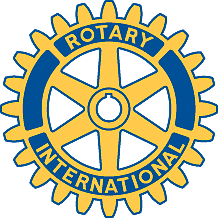            Bulletin: May 25, 2006                MEETING OF  May 23rd:Ten of us were present to spend a pleasant meeting swapping opinions about the Da Vinci Code, listening to Alan’s tall tales about how the Welsh created the World, (and the sorrows of crying over spilled beer-trucks), and then discussing a host of items relevant to our current Club activities.  For starters, Bob reported on the eminently successful Compost Fundraiser. The latest, not-quite-complete figures have us generating a profit to the Club’s general fund coffers of $3,450.00.  This is substantially above last year’s mark.  Another huge “thank you” goes out to Gordon for providing the space to carry out the “dirty deed” – and to our ever-patient Lorna for keeping a rein on Gord’s exuberance.  (His health is of much more importance than his bag-handling skills, to say nothing of his smooth and skilful organization talent.)   Of great assistance,  this year was the tireless production of the two teen-agers supplied by Fraser.  The 50 cents-a-bag we paid for their services was well worth it, as it freed us older/more mature/less athletically inclined/or whatever Rotarians from a lot of the sweat equity involved in past years of compost contracting.  Plans for next year are to enlist the muscle-power of a soccer team or two – as a fund-raiser for them and an energy-saver for us.  We will still organize, co-ordinate, and deliver-the-goods.  The Club agreed to donate a modest sum to the Navy League for its building-maintenance fund, in appreciation of the early involvement of the Sea Cadets in getting this year’s compost project started.Rotarian Bernie reported that the two students our Club sponsored at the RYLA event had a wonderful time.  He will be arranging for them to give a presentation on their experience in the next few weeks.  The next youth sponsorship opportunity comes in the form of an Adventures in the Environment program – in which accepted High School students would spend four days actually working in the field with environmental scientists.  This is a project of the Rotary Club of Cornwall Sunrise, and taps the vocational expertise of scientists from an Environmental Sciences Institute, that is located in Cornwall.  Bernie will be contacting the local High Schools and inviting them to nominate deserving students who have an interest in environmental science. NEXT WEEK:  With Riverjam coming up on the 4,5, and 6 of August our Club is again invited to do a 50/50 draw as a fundraiser, and also man/woman the guest services concession tent. To fill us in on what is involved Rose Bjorkstedt of the Riverjam organizing committee will be our guest speaker.  A director’s meeting will also be held following the main event.    